Урок 144. Выбор грузоподъемных механизмов.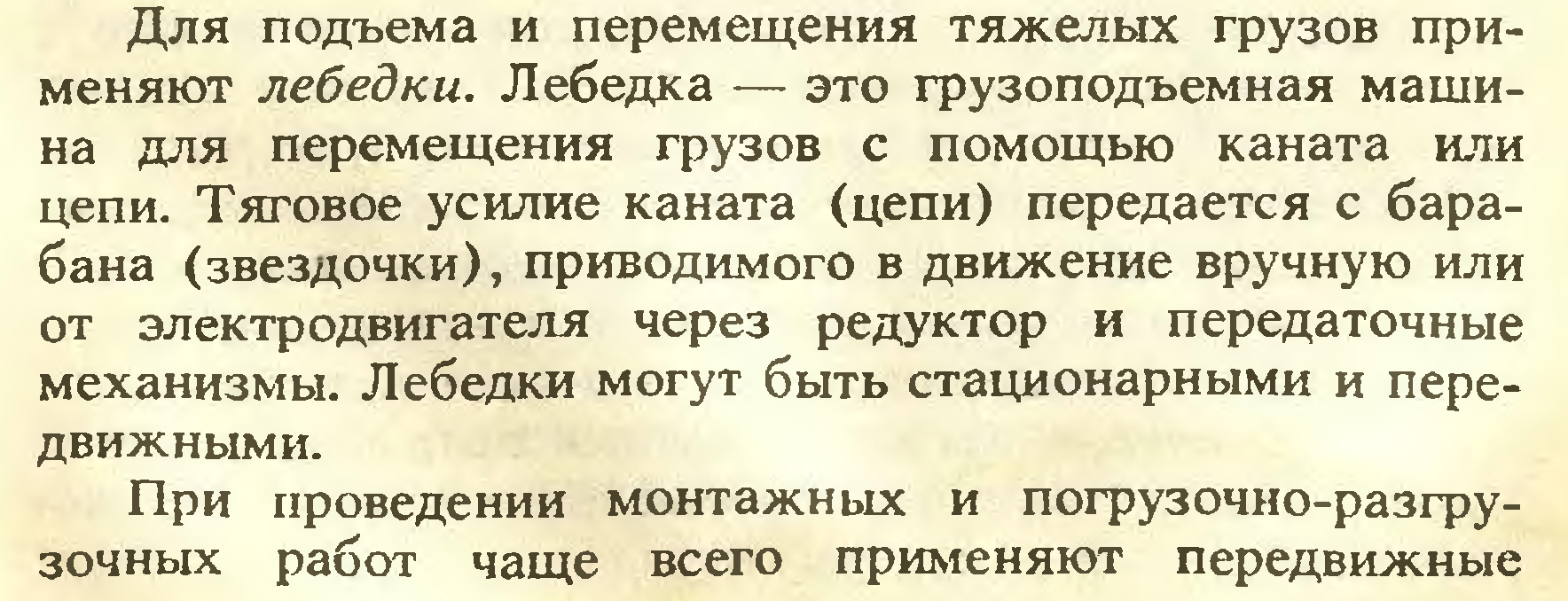 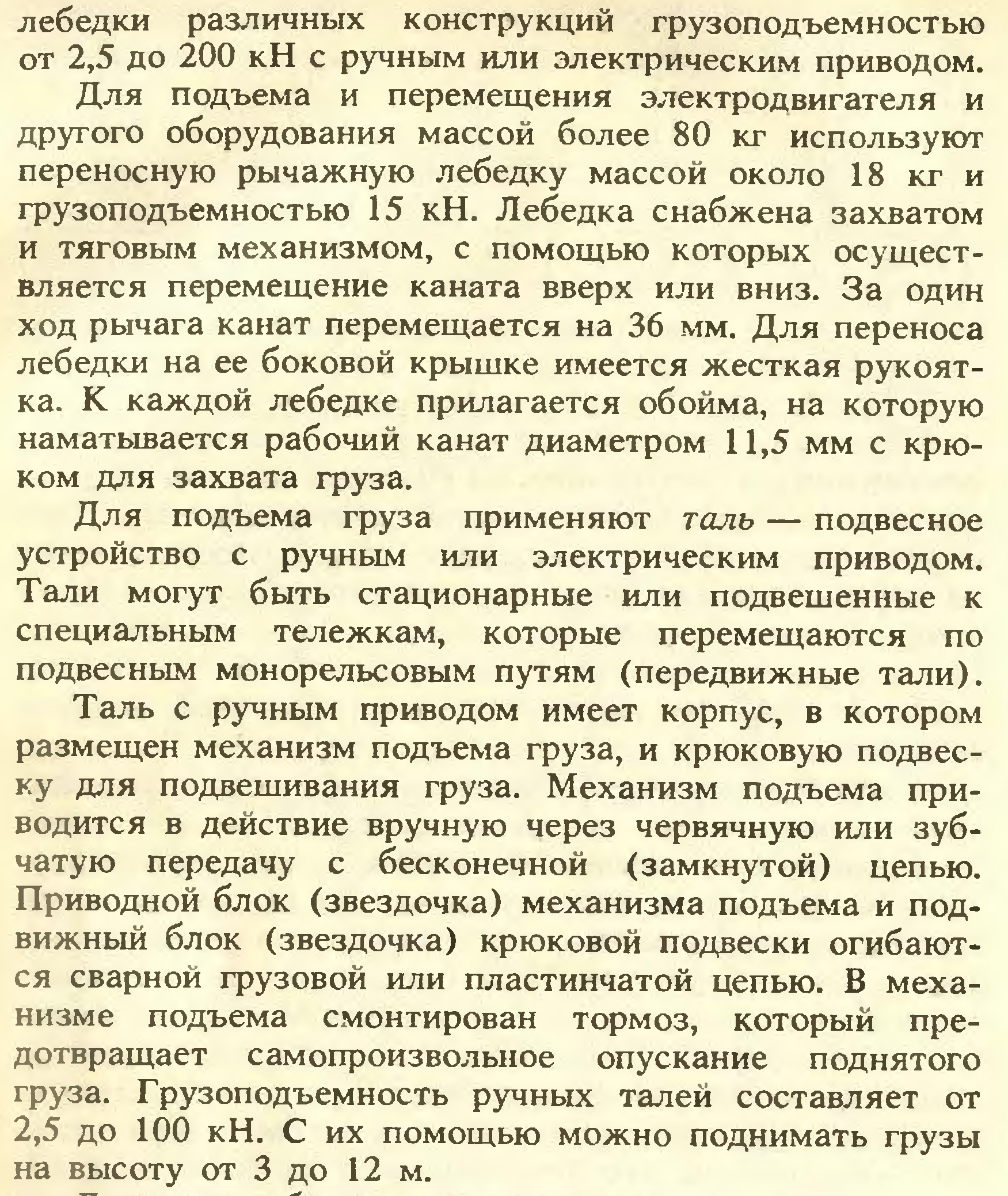 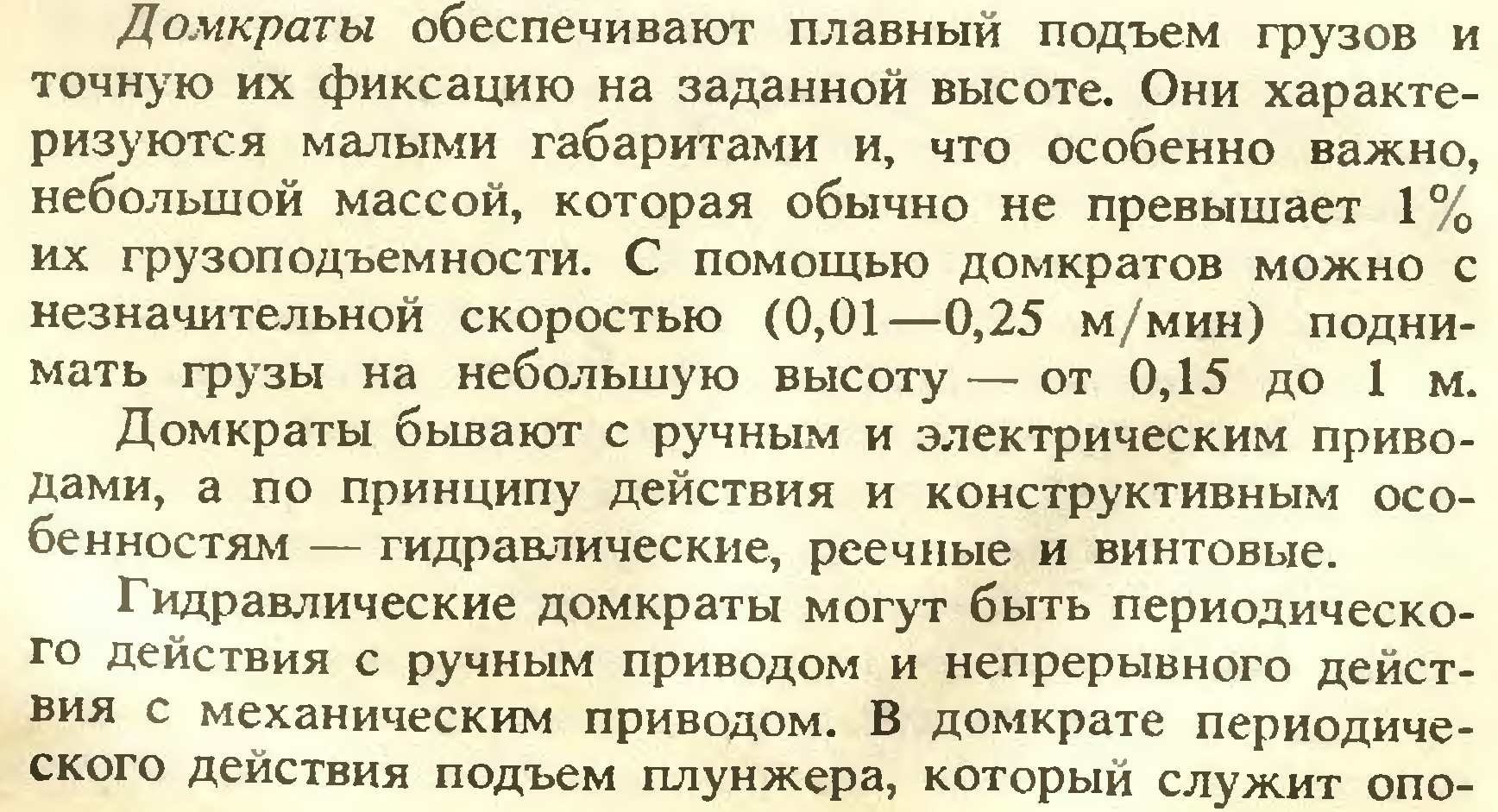 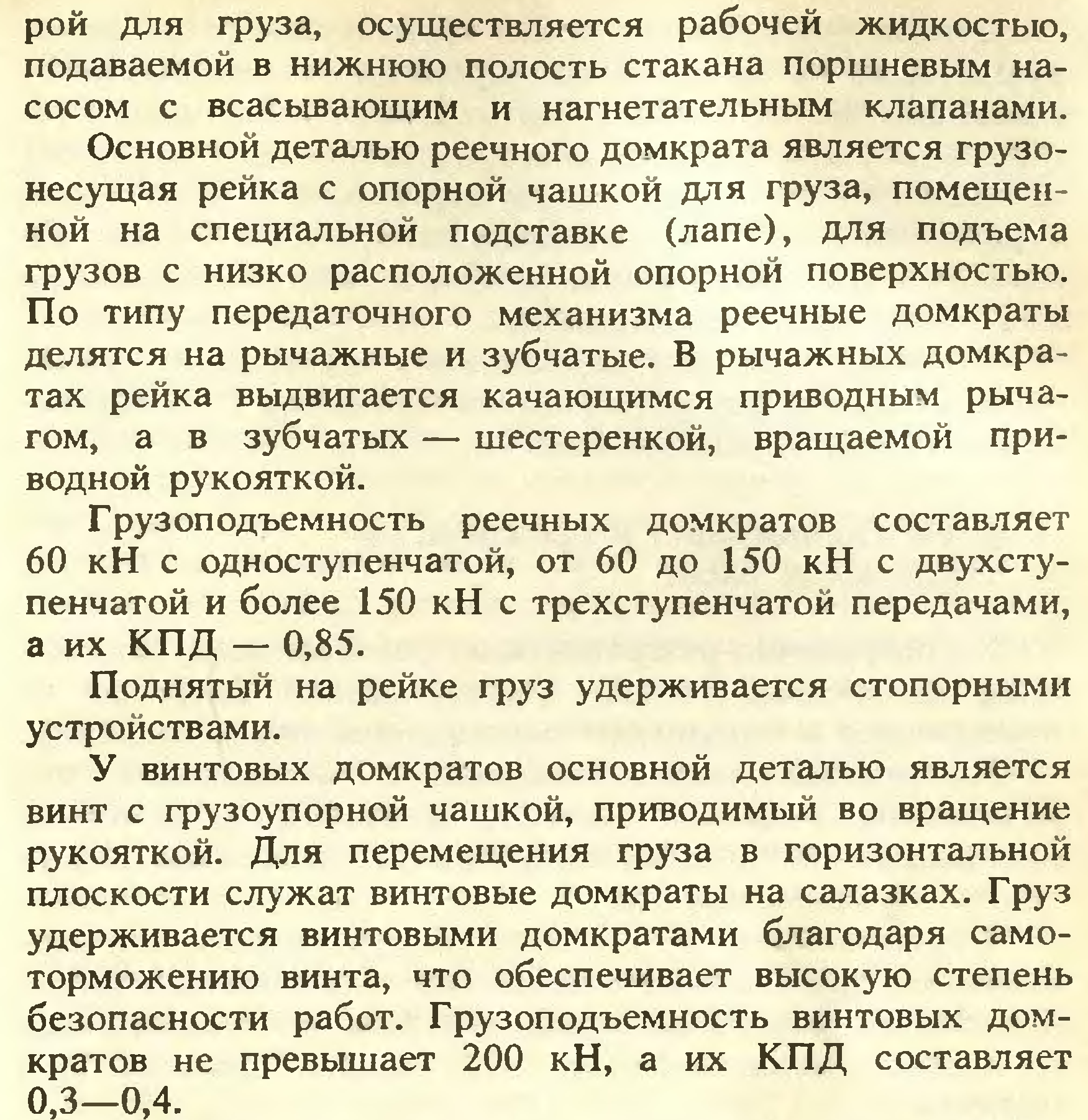 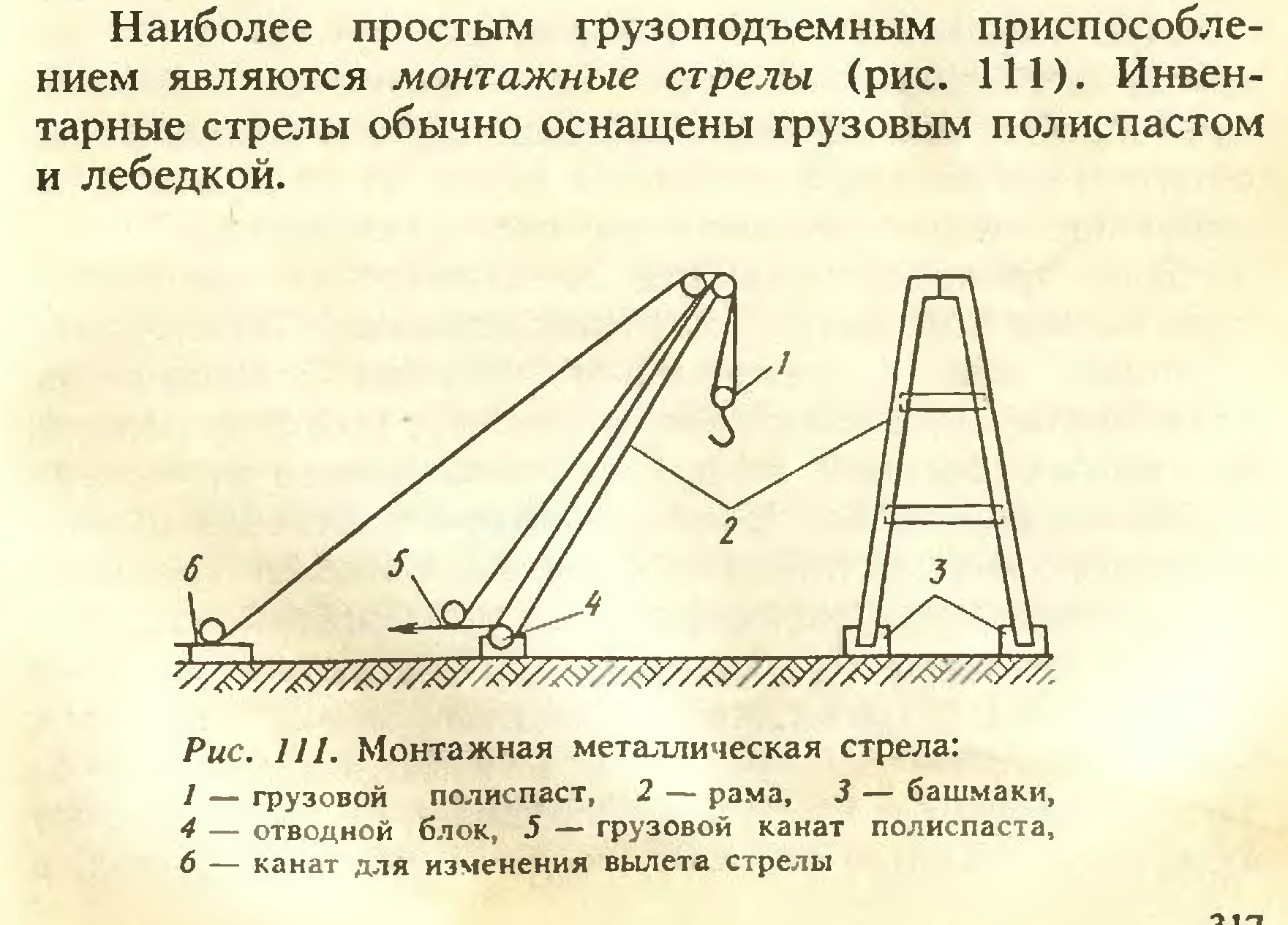 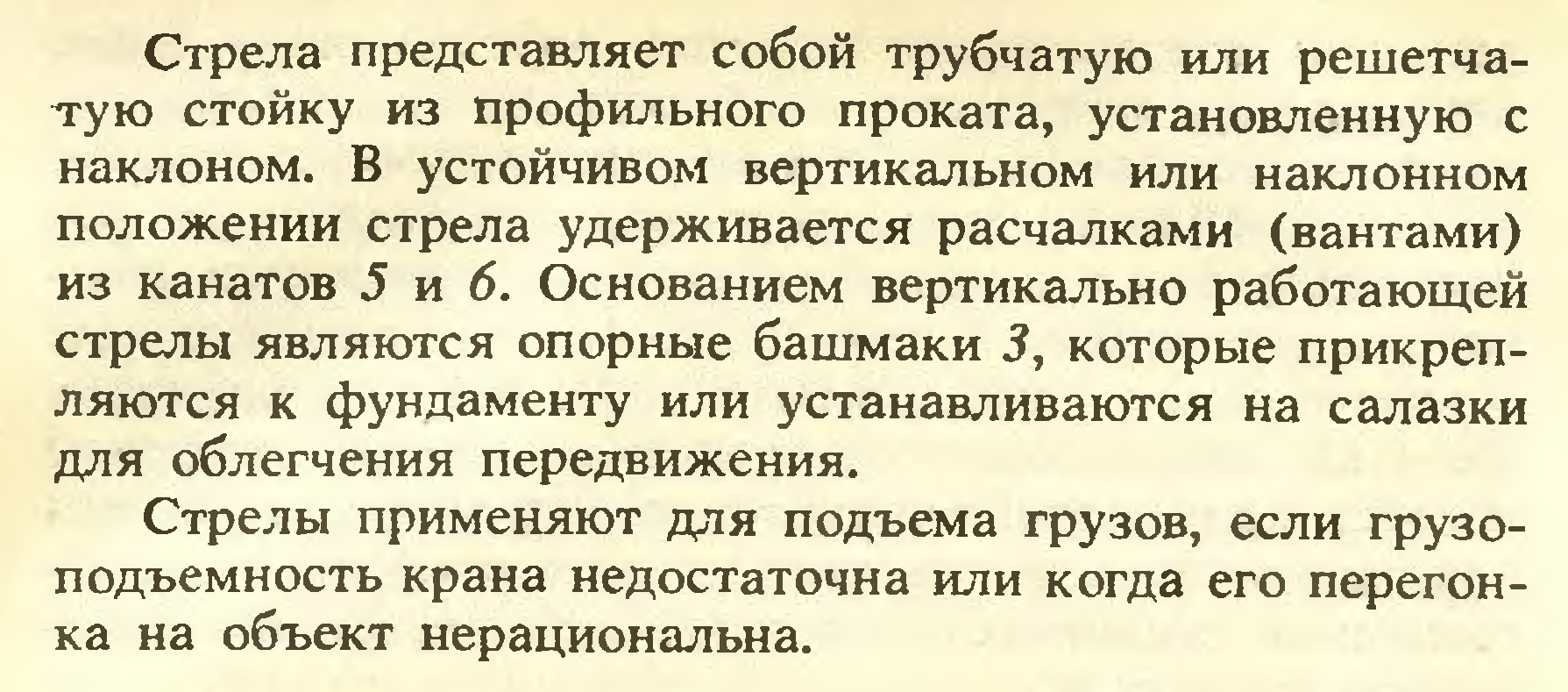 Задание:Изучить материал урока и составить конспект.